								Krosno Odrz., 08.11.2016r.Powiatowe Centrum Pomocy Rodzinie w Krośnie Odrzańskim zaprasza do przedstawienia oferty cenowej na realizację usługi pod nazwą „Zorganizowanie i przeprowadzenie warsztatów motywacyjnych dla uczestników projektu „Aktywność – potencjał – rozwój”.Postępowanie o udzielenie zamówienia prowadzone jest w trybie zasady konkurencyjności, która dotyczy zamówień publicznych prowadzonych w ramach w/w projektu, przekraczających wartość 50 tys. PLN netto, tj. bez podatku od towarów i usług (VAT). Nazwa i adres Zamawiającego:Powiatowe Centrum Pomocy Rodzinie, ul. Piastów 10B, 66-600 Krosno OdrzańskieOpis przedmiotu zamówienia:Zorganizowanie i przeprowadzenie wyjazdowych 3-dniowych w 7 cyklach warsztatów motywacyjnych, w których udział uczestników projektu będzie służyć wymianie doświadczeń, wspólnej identyfikacji barier i ograniczeń, weryfikacji bilansu otwarcia, określenia priorytetów do rozwiązania .Warsztaty skierowane są również do rodzin osób objętych wsparciem.Działania mają być skierowane na wzmocnienie motywacji do pracy po zakończonym projekcie osób aktywizowanych oraz poprawie  umiejętności rozwiązywania pojawiających się problemów przez osoby znaczące.Warsztaty skierowane są do rodzin zastępczych, wychowanków pieczy zastępczej, rodziców biologicznych oraz osób zagrożonych wykluczeniem społecznym.Wykonawca zapewni przeprowadzenie usługi dla 120 osób, w podziale na średnio 12 – osobowe grupy. Dokładna liczba zostanie podana na tydzień przed planowanym terminem zajęć.Zakres usług  obejmuje:Warsztaty motywacyjne:a) zakwaterowanie w pokojach 2-5 osobowych z dostępem do łazienek oraz zapewnienie zaplecza kuchennego w obiekcie położonym nie dalej niż 120km od siedziby Zamawiającego,b)planowanie i zrealizowanie razem z uczestnikami zakupu produktów spożywczych niezbędnych do samodzielnego przygotowania przez uczestników posiłków (śniadanie, obiad, kolacja) oraz poczęstunku na czas przerw kawowych,c) przeprowadzenie 10 godzin lekcyjnych zajęć  przez doświadczonego rodzica zastępczego dla rodziców zastępczych:	- wyzwania wychowawcze związane z dorastaniem,	- dojrzałość do rozstania jako etapu rozwojowego	- aktywne usamodzielnianie wychowanków rodzin zastępczychdla młodzieży:	- nawiązywanie kontaktów interpersonalnych – warsztat	- funkcjonowanie w grupie – warsztat	- bilans otwarcia – omówienie weryfikacja	- wspólna identyfikacja barier utrudniających podjęcie zatrudnienia – dyskusja	- określenie priorytetów do rozwiązania  - warsztat podsumowującydla rodziców biologicznych:	- rola rodzica biologicznego w procesie usamodzielniania- możliwości środowiska rodzinnego: szanse i ograniczenia- aktywne formy usamodzielniania młodzieżyd) zorganizowanie przez Wykonawcę czasu wolnego (zapewnienie dostępu do sportu i rekreacji).	7. Usługę na warsztaty motywacyjne należy zrealizować w terminach:		1. listopad / grudzień 2016r.		2. luty 2017r.		3. maj 2017r.		4. wrzesień 2017r.		5. styczeń 2018r.		6. kwiecień 2018r.		7. czerwiec 2018r.8. Wykonawca zobowiązuje się do prowadzenia działań informacyjnych i  promocyjnych kierowanych do uczestników poprzez umieszczenie obowiązujących logotypów na wszystkich dokumentach dotyczących projektu, w tym materiałach informacyjnych, sprawozdawczych dotyczących usługi oraz informowania uczestników o współfinansowaniu projektu ze środków Unii Europejskiejw ramach Regionalnego Programu Operacyjnego Lubuskie 2020 w części współfinansowanej z EFS. Zamawiający udostępni wzory logotypów, a Wykonawca we własnym zakresie zapewni wydruki oznaczenie pomieszczeń, w którym będą prowadzone warsztaty oraz szkolenia.Warunki  udziału w postępowaniuIII.1. Warunki udziału w postępowaniu o zorganizowanie i przeprowadzenie warsztatów motywacyjnych:Wykonawca musi posiadać niezbędne umiejętności i kwalifikacje do wykonania powyższego zadania (załącznik Nr 3) przedstawiając potwierdzenie wykonania minimum 5 warsztatów trzydniowych wyjazdowych o podobnym charakterze w stosunku do przedmiotu zamówienia                       w okresie 3 lat przed upływem terminu składania ofert, a jeżeli okres prowadzenia działalności jest krótszy – w tym okresie.Wykonawca w trakcie realizacji usługi zapewnia odpowiedni potencjał techniczny  oraz dysponuje osobami zdolnymi do wykonania n/n zamówienia, tj. dwóch rodziców zastępczych z wyższym wykształceniem, posiadających minimum 10-letnie  doświadczenie w prowadzeniu rodziny zastępczej.Wykonawca wykaże się znajomością problematyki pieczy zastępczej.Wykonawca przedstawi referencje.IV. Opis sposobu dokonania oceny ich spełnienia1. Ocena spełniania w/w warunków dokonana zostanie zgodnie z formułą „spełnia – nie spełnia”,                 w oparciu o informacje zawarte w dokumentach i oświadczeniach złożonych przez Wykonawcę do oferty. Z treści załączonych dokumentów musi wynikać jednoznacznie, że warunki zawartew ogłoszeniu są spełnione.2. Warunki, o których mowa powyżej oraz opis sposobu dokonania oceny ich spełniania mają na celu zweryfikowanie zdolności Wykonawcy do należytego wykonania udzielonego zamówienia.V. Kryteria oceny ofert wraz z informacją o wagach punktowych lub procentowych przypisanych do poszczególnych kryteriów oceny ofert. Na zorganizowanie warsztatów motywacyjnych 1. Przy wyborze najkorzystniejszej oferty niniejszego postępowania Zamawiający będzie kierował się następującymi kryteriami oceny:Cena (cena brutto) – 100%Lc=(Comin/Cobad) x Kp x Wcgdzie:Comin – najniższa cena brutto oferowana ze wszystkich ofert spełniających wymagania zamawiającegoCobad – cena brutto oferty badanejKp – współczynnik proporcjonalności, równy 100Wc– waga (znaczenie) kryterium ceny, równa 100%Oferta, która przedstawi najkorzystniejszy bilans (maksymalna liczba punktów przyznanych w oparciu                 o ustalone kryteria) zostanie uznana za najkorzystniejszą, pozostałe oferty zostaną sklasyfikowane zgodnie z ilością uzyskanych punktów.2. Zamawiający wybierze ofertę, która uzyska największą liczbę punktów w przedmiocie zamówienia zgodnie ze wzorem określonym w ppkt 1.VI. Opis sposobu przyznawania punktacji za spełnianie danego kryterium oceny ofert –nie dotyczy.VII. Termin składania ofert Ofertę należy złożyć w kopercie z napisem:„Zorganizowanie warsztatów motywacyjnych  dla  uczestników projektu Aktywność – potencjał – rozwój” do dnia 19 listopada 2016 roku osobiście w pokoju nr 02 Powiatowego Centrum Pomocy Rodzinie               ul. Piastów 10B, 66-600 Krosno Odrzańskie lub za pośrednictwem poczty (liczy się data stempla pocztowego).VIII. Informacja na temat zakresu wykluczenia:Zamawiający jest podmiotem zobowiązanym do stosowania ustawy Pzp zgodnie z art. 3 ustawy Pzp               i nie określa zakresu jego wykluczenia.IX. Określenia warunków zmian umowy zawartej w wyniku przeprowadzonego postępowania                       o udzielenie zamówienia publicznego, o ile przewiduje się możliwość zmiany takiej umowy.1. Zamawiający przewiduje możliwość dokonania zmian postanowień zawartej umowy w niżej wymienionych przypadkach:1.1. Zmiany ogólneMożliwa jest zmiana:- adresu / siedziby Zamawiającego/Wykonawcy,- formy prawnej Wykonawcy w przypadku przekształcenia.2. Określa się następujący tryb dokonywania zmian postanowień umowy:- zmiana postanowień zawartej umowy może nastąpić wyłącznie za zgodą obu stron wyrażoną na piśmie pod rygorem nieważności,- strona występująca o zmianę postanowień zawartej umowy zobowiązana jest do udokumentowania zaistnienia powyższych okoliczności,- wniosek o zmianę postanowień zawartej umowy musi być sporządzony na piśmie.X. Termin realizacji zadania: do 30 czerwca 2018 roku zgodnie z pkt 7.XI. Termin płatności – zapłata wynagrodzenia nastąpi po wykonaniu usługi, na podstawie prawidłowo wystawionej przez Wykonawcę faktury/rachunku, na wskazany przez niego rachunek bankowy,                          w terminie do 14 dni od dnia doręczenia faktury/rachunku do Zamawiającego. Podstawą wypłaty wynagrodzenia będą dołączone do faktury następujące dokumenty: listy obecności, dokumentacja fotograficzna i sprawozdanie z realizacji zadania.Do oferty należy dołączyć:Wypełniony formularz ofertowy – załącznik Nr 1Wykaz usług wraz z dokumentami potwierdzającymi należyte wykonanie usługi – załącznik Nr 2Wykaz osób wraz z dokumentami potwierdzającymi posiadanie poziomu wykształcenia przez osoby wskazane w wykazie- załącznik Nr 3							Załącznik Nr 1FORMULARZ OFERTY………………………………..Nazwa wykonawcy………………………………Adres wykonawcy………………………………NIP………………………………….REGON………………………………….dane teleadresoweNawiązując do zaproszenia na złożenie oferty dotyczącejZorganizowania i przeprowadzenie warsztatów motywacyjnych oraz szkoleń dla uczestników projektu „Aktywność – potencjał – rozwój”.Oferuję wykonanie przedmiotu zamówienia Wartość brutto…………………………………….złotych(słownie………………………………………………………………………..)Termin realizacji zadania zgodnie z informacja zawartą w zapytaniu ofertowym.Oświadczam, że zapoznałem się z opisem przedmiotu zamówienia i nie wnoszę zastrzeżeń.Załącznikami do niniejszej oferty stanowiącymi integralną część są:Wykaz usług wraz z dowodami potwierdzającymi należyte wykonanie usługi,Wykaz osób wraz z dokumentami potwierdzającymi posiadanie poziomu wykształcenia przez osoby wskazane w wykazie.…………………………………………………………..Pieczątka imienna Wykonawcy lub osób uprawnionych do reprezentowania Wykonawcy w dokumentach rejestrowych lub we właściwym upoważnieniu oraz podpis											Załącznik Nr 2Pieczęć WykonawcyWYKAZ USŁUG Z OKRESU OSTATNICH TRZECH LATPrzystępując do wykonania zadania pn. „Zorganizowanie i przeprowadzenie warsztatów motywacyjnych oraz szkoleń dla uczestników projektu „Aktywność – potencjał – rozwój” oświadczam, że w ciągu ostatnich trzech lat wykonałem następujące główne usługi:Na potwierdzenie usług zawartych w powyższym wykazie załączam dowody, że zostały wykonane lub są należycie wykonywane.						…………………………………………………………..							miejscowość i data………………………………………………………….Pieczątka imienna Wykonawcy lub osób uprawnionych do reprezentowania Wykonawcy w dokumentach rejestrowych lub we właściwym upoważnieniu oraz podpis								Załącznik Nr 3WYKAZ OSÓB UCZESTNICZĄCYCH W WYKONANIU ZAMÓWIENIASkładając ofertę w postępowaniu na zadanie pn. „Zorganizowanie i przeprowadzenie warsztatów motywacyjnych oraz szkoleń dla uczestników projektu „Aktywność – potencjał – rozwój” oświadczam, że w wykonaniu zamówienia będą uczestniczyły n/w osoby, które są do dyspozycji Wykonawcy:Na potwierdzenie wykazanego powyżej posiadanego wykształcenia należy przedłożyć kserokopie dokumentów.																		…………………………………………………………..							miejscowość i data		...............................................		Pieczątka imienna Wykonawcy lub osób uprawnionych do reprezentowania Wykonawcy w dokumentach rejestrowych lub we właściwym upoważnieniu oraz podpis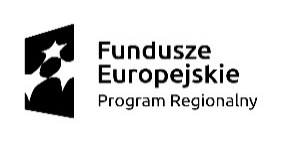 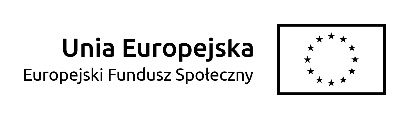 lp.podmiot na rzecz którego wykonana była usługanazwa usługi i jej opisokres realizacjilp.imię i nazwiskozakres wykonywanych czynności w projekcie poziom wykształceniaDoświadczenie (okres sprawowania funkcji rodzica zastępczego)